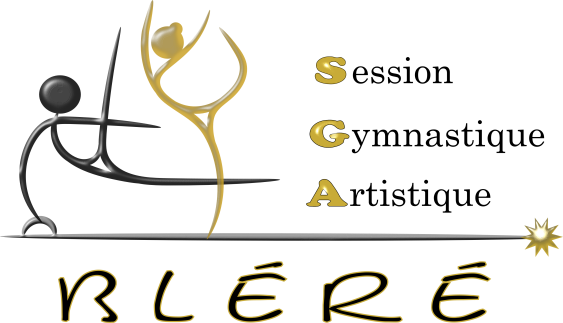 Date limite d’inscription : 13 Février 2020Nom : 	Prénom :	Niveau :	Personne à contacter pendant le stage : 	Tél : 	COCHER LES JOURS D’INSCRIPTIONPaiement à l’inscription ou au début du stage.	Date 	Signature	…………../………/………	Date limite d’inscription : 13 Février 2020Nom : 	Prénom :	Niveau :	Personne à contacter pendant le stage : 	Tél : 	COCHER LES JOURS D’INSCRIPTIONPaiement à l’inscription ou au début du stage.	Date 	Signature	…………../………/………	 Niveau 7  11+/ Niveau 6 7-12 / Niveau 6 11-15 / N6 11-18 Niveau 7  11+/ Niveau 6 7-12 / Niveau 6 11-15 / N6 11-18 Niveau 7  11+/ Niveau 6 7-12 / Niveau 6 11-15 / N6 11-18 Niveau 7  11+/ Niveau 6 7-12 / Niveau 6 11-15 / N6 11-18 Niveau 7  11+/ Niveau 6 7-12 / Niveau 6 11-15 / N6 11-18Lundi 17/02/20Mardi 18/02/20Mercredi 19/02/20Jeudi 20/02/20Vendredi 21/02/2010h30-14h9h30-13h9h30-13h9h30-13h9h30-13hNiveau 5 et moinsNiveau 5 et moinsNiveau 5 et moinsNiveau 5 et moinsNiveau 5 et moins14h30-18h14h-17h3014h-17h3014h-17h3014h-17h30Tarif ½  journée 4€Nombre de joursTOTAL A REGLERNiveau 7  11+/ Niveau 6 7-12 / Niveau 6 11-15 / N6 11-18Niveau 7  11+/ Niveau 6 7-12 / Niveau 6 11-15 / N6 11-18Niveau 7  11+/ Niveau 6 7-12 / Niveau 6 11-15 / N6 11-18Niveau 7  11+/ Niveau 6 7-12 / Niveau 6 11-15 / N6 11-18Niveau 7  11+/ Niveau 6 7-12 / Niveau 6 11-15 / N6 11-18Lundi 17/02/20Mardi 18/02/20Mercredi 19/02/20Jeudi 20/02/20Vendredi 21/02/2010h30-14h9h30-13h9h30-13h9h30-13h9h30-13hNiveau 5 et moinsNiveau 5 et moinsNiveau 5 et moinsNiveau 5 et moinsNiveau 5 et moins14h30-18h14h-17h3014h-17h3014h-17h3014h-17h30Tarif ½  journée 4€Nombre de joursTOTAL A REGLER